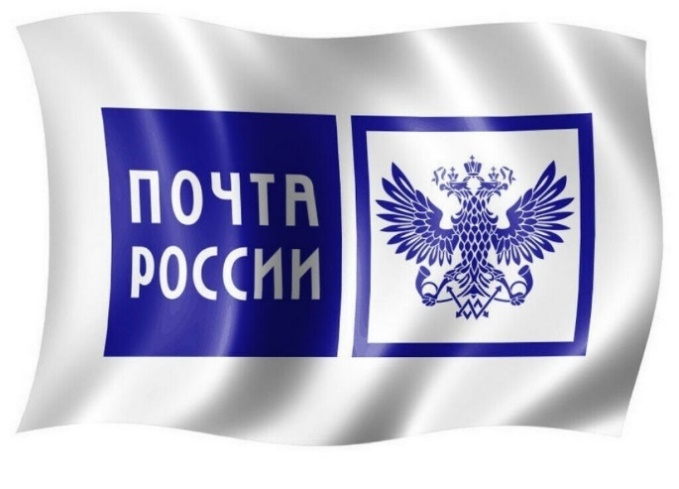 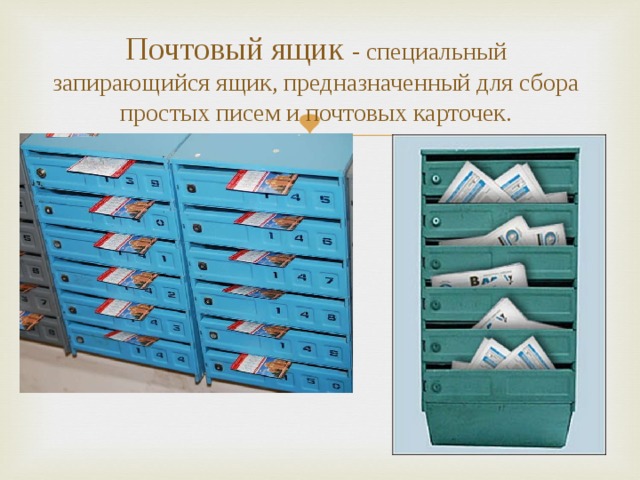 Адресант – отправительАдресат – получатель (Это паронимы - (от др.-греч. παρα - — приставка со значением смежности + ὄνυμα — «имя») — это слова, сходные по звучанию и морфемному составу, но различающиеся лексическим значением.)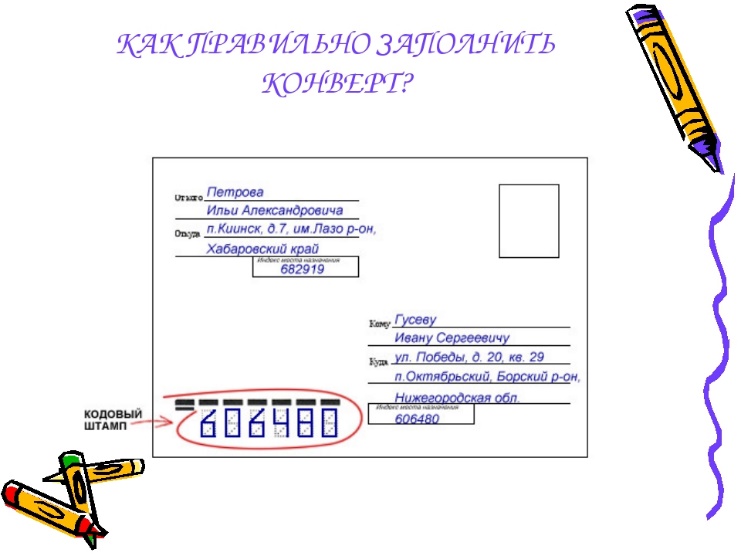 НАПИШИ МНЕ ПИСЬМО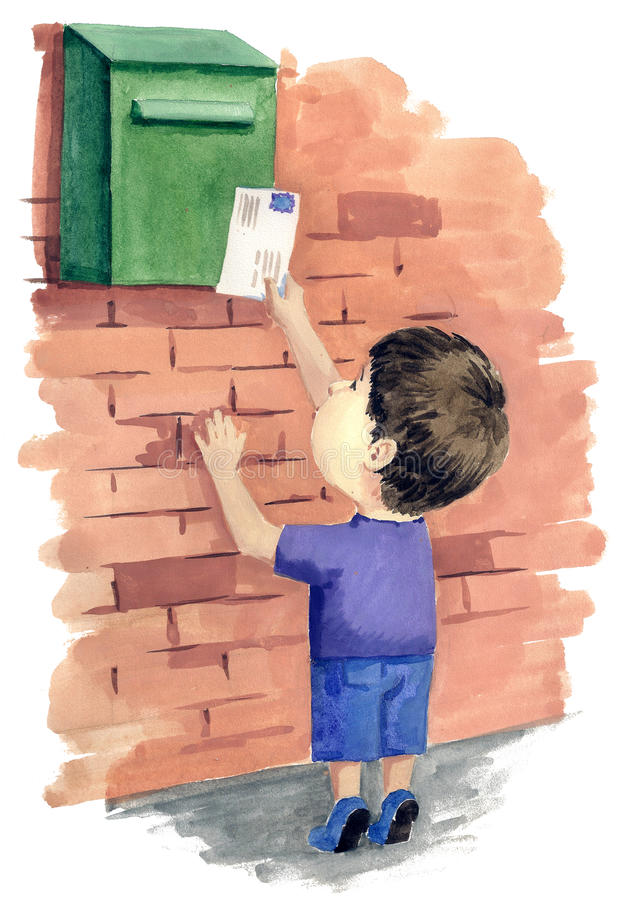 Этикетные письма: Поздравление - отправляют в связи с радостным значимым событием. Благодарность - физлицу или юрлицу, чтобы сказать “спасибо” за услуги или действия. Соболезнующее - отправляется адресату в случае бедствия, гибели, ЧП с выражением соболезнований.Извинение - отправляется в случае неправильно выполненной услуги и т.п.

 Письмо имеет свою структуру:
 зачин (дата написания и место), 
вежливое приветствие адресата, обращение по теме письма, 
концовка (прощание, пожелания, просьбы), подпись.
 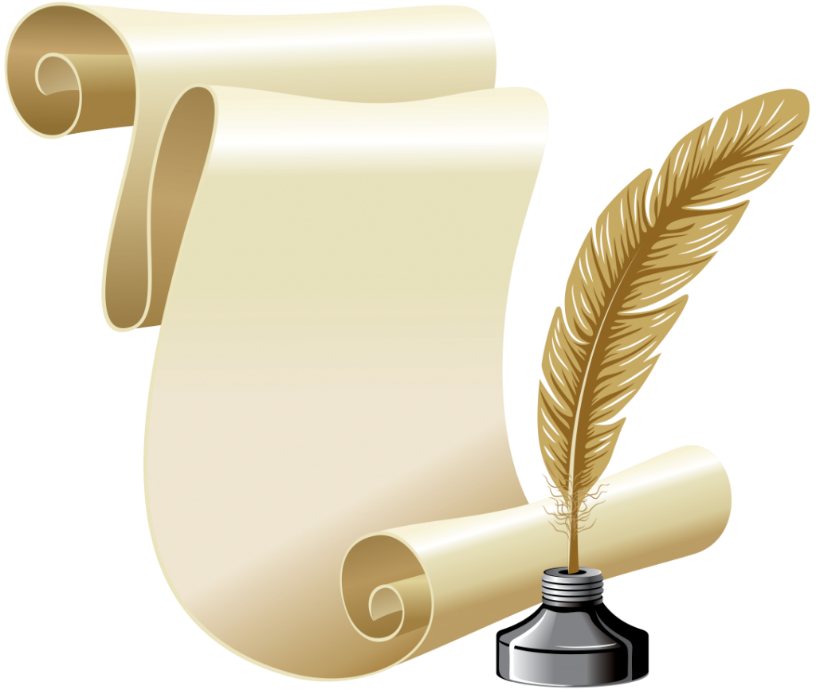 Постскриптум (P.S.; лат. post scriptum — «после написанного») Пишите письма личные,Не электронные, обычные.Пишите ручкой идь пером,Пишите всё и обо всём.Пишите, отправляйте,Ответы получайте.
Пишите письма, поздравляйте,О близких никогда не забывайте!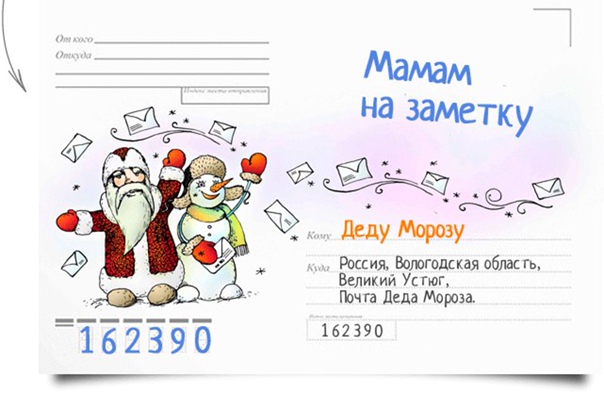 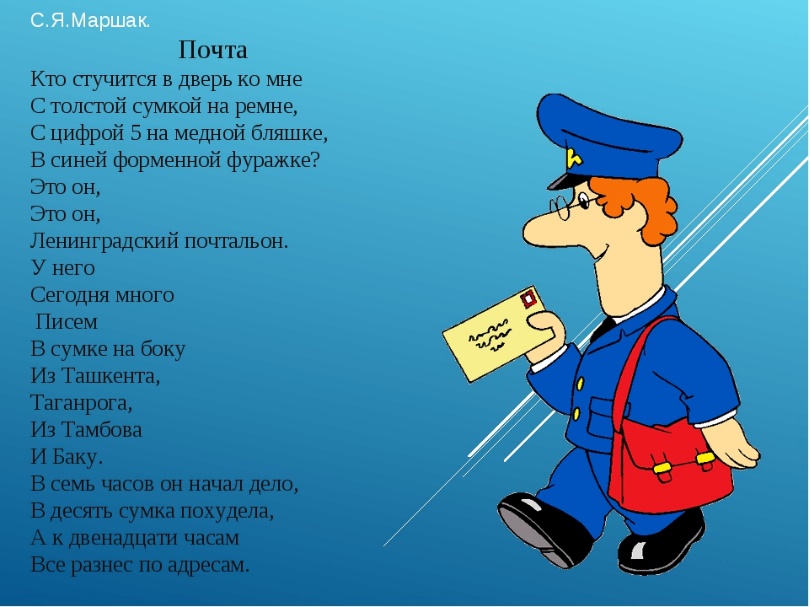 		1 января — Новый год7 января — Рождество Христово23 февраля — День защитника Отечества8 марта — Международный женский день1 мая — Праздник Весны и Труда9 мая — День Победы12 июня — День России4 ноября — День народного единстваДень рождения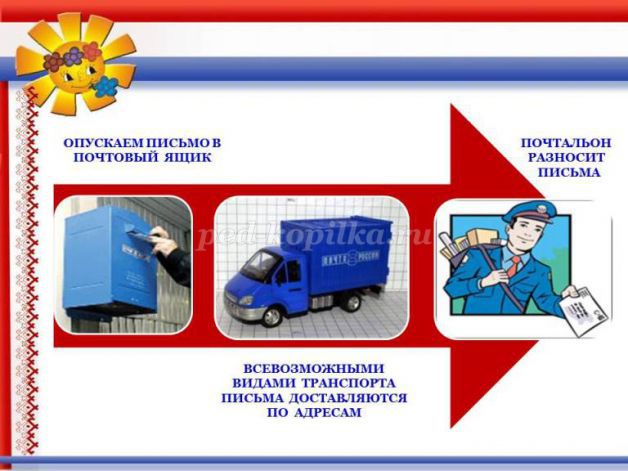 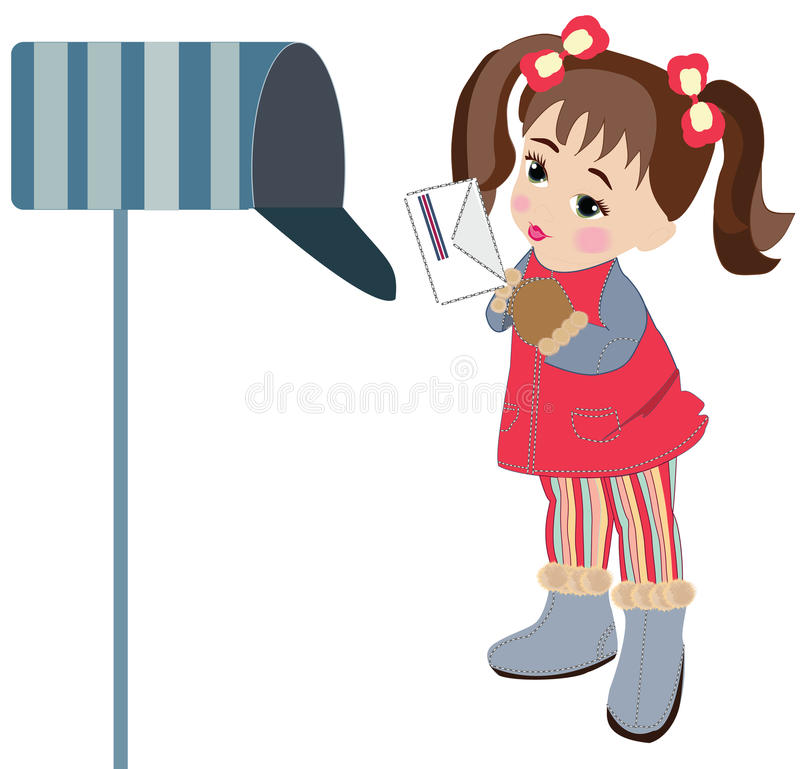 НАПИШИ МНЕ ПИСЬМО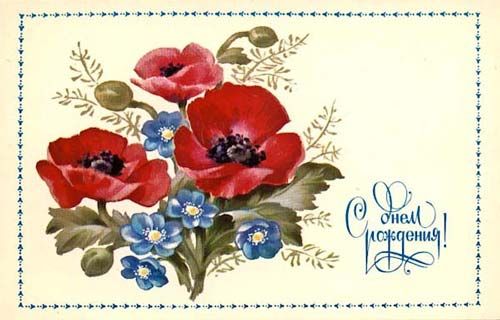 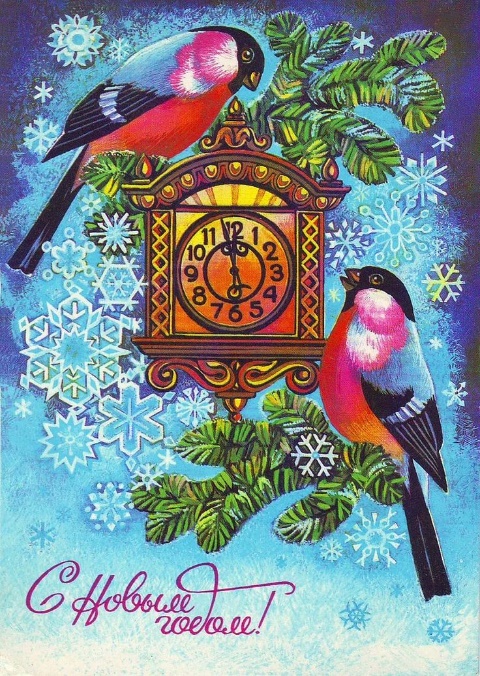 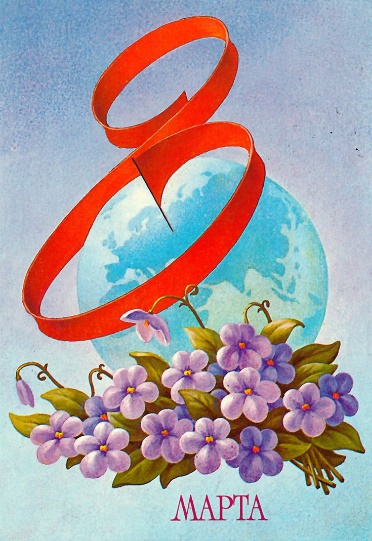 